	บันทึกข้อความ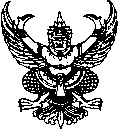 ส่วนราชการ  คณะการท่องเที่ยวและการโรงแรม  สำนักงานเลขานุการ  โทร 6174ที่ อว 0605.17(1)/พิเศษ  	วันที่        เรื่อง   ขออนุญาตลากิจเรียน  อาจารย์ประจำรายวิชา    ด้วยคณะการท่องเที่ยวและการโรงแรม ได้มอบหมายให้นิสิตทำกิจกรรมเพื่อประกอบการเรียนการสอน
ในภาคเรียนที่        /                    โดยมีรายละเอียด คือ   (   )  กิจกรรมที่จัดขึ้นภายในมหาวิทยาลัยเพื่อ....................................................................................................                    ระหว่างวันที่                                     ณ                                                                    	   (   )  กิจกรรมที่จัดขึ้นภายนอกมหาวิทยาลัย เพื่อประกอบการเรียนการสอนรายวิชา                                                                                                                ระหว่างวันที่                                             	          ณ	   (   )  อื่นๆ	   ในการนี้ ทางคณะฯ จึงขออนุญาตมายังท่านเพื่อลากิจให้นิสิต โดยมีรายชื่อดังนี้		1)  ชื่อ-สกุล                                               รหัสนิสิต                    ชั้นปีที่     กลุ่มเรียน		2)  ชื่อ-สกุล                                               รหัสนิสิต                    ชั้นปีที่     กลุ่มเรียน		3)  ชื่อ-สกุล                                               รหัสนิสิต                    ชั้นปีที่     กลุ่มเรียน		4)  ชื่อ-สกุล                                               รหัสนิสิต                    ชั้นปีที่     กลุ่มเรียน		5)  ชื่อ-สกุล                                               รหัสนิสิต                    ชั้นปีที่     กลุ่มเรียน		6)  ชื่อ-สกุล                                               รหัสนิสิต                    ชั้นปีที่     กลุ่มเรียน		7)  ชื่อ-สกุล                                               รหัสนิสิต                    ชั้นปีที่     กลุ่มเรียน		8)  ชื่อ-สกุล                                               รหัสนิสิต                    ชั้นปีที่     กลุ่มเรียน		9)  ชื่อ-สกุล                                               รหัสนิสิต                    ชั้นปีที่     กลุ่มเรียน		10) ชื่อ-สกุล                                               รหัสนิสิต                    ชั้นปีที่     กลุ่มเรียน	   กรณีนิสิตขออนุญาตลากิจเกินจำนวน 10 คน ทางคณะฯ ได้แนบรายชื่อมาท้ายนี้     	   จึงเรียนมาเพื่อโปรดพิจารณาอนุญาต และขอขอบคุณเป็นอย่างสูงมา ณ โอกาสนี้ 						      ลงชื่อ                                                   (                                                          )                                                    ตำแหน่ง       						           ผู้รับผิดชอบกิจกรรม